 "بسمه تعالی"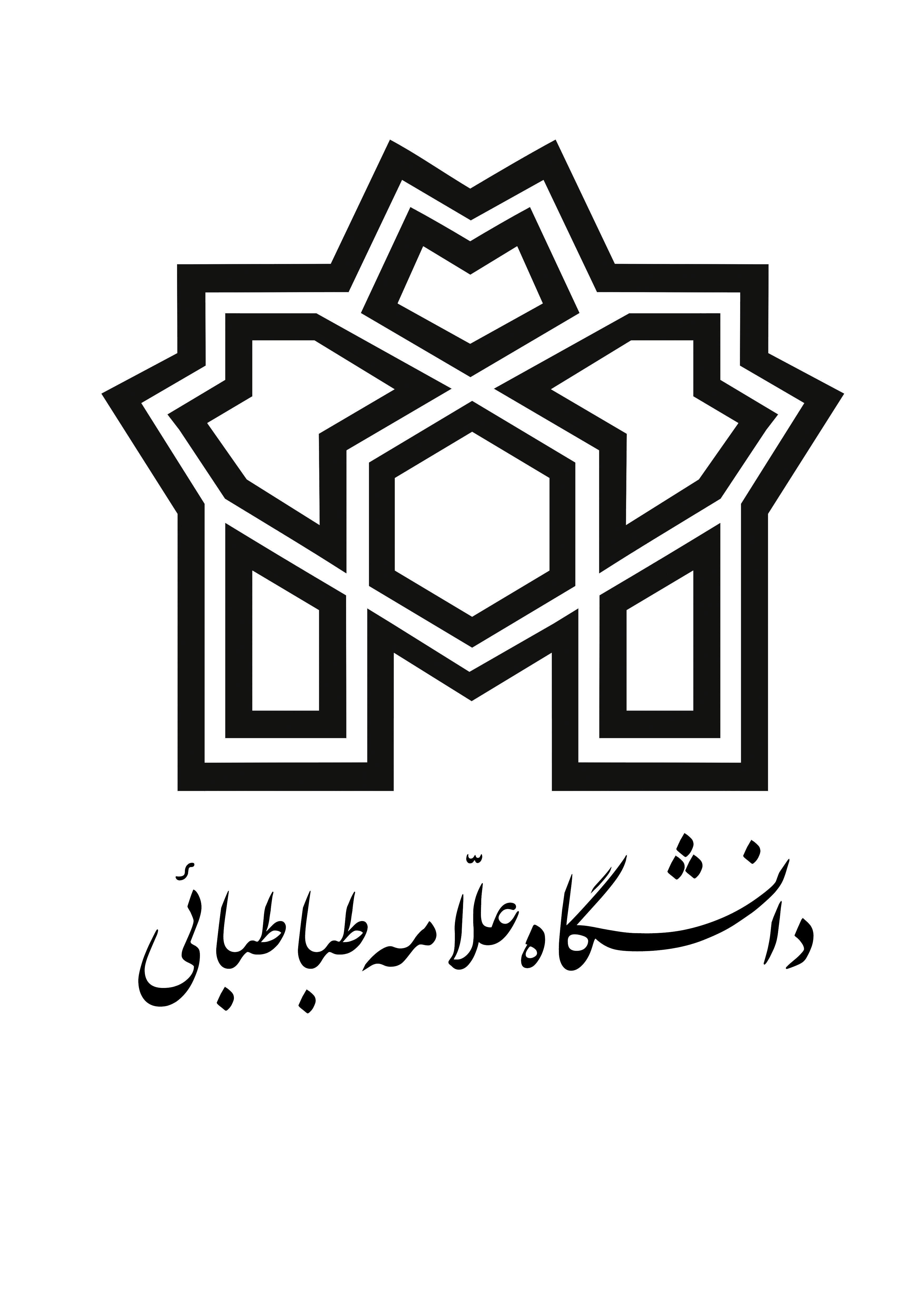 طرح مهارت‌افزایی  رشته روانشناسی مقطع کارشناسی دانشکده روانشناسی و علوم تربیتیمقدمه و هدف طرح:دانشگاه علامه طباطبائی به عنوان تنها دانشگاه تخصصی کشور در حوزه علوم انسانی و اجتماعی، به منظور توانمند‌سازی و آماده ساختن دانشجویان جهت ورود به بازار کار و افزایش سطح مهارت‌های تخصصی آنان، طرح مهارت‌افزایی را از پاییز سال 1395 در دستور کار خود قرار داده است.از جمله مهمترین اهداف این طرح می‌توان به موارد زیر اشاره کرد : توسعه مهارت‌های دانشجویان و دانش‌آموختگان در جهت کار‌آفرینی و اشتغالبرگزاری دوره‌های آموزشی متناسب با نیاز بازار کار ، صنعت و جامعه زمینه سازی برای بروز استعداد و علایق فردی و گروهی افزایش دانش و نگرش حرفه‌ای تقویت اعتماد به نفس و ایجاد انگیزه ایجاد تحول در یادگیری عملی مبتنی بر روش‌های نوین آموزشیدر این راستا طرح ‌‌‌‌‌دانشجویان با مشارکت در این طرح یک مهارت عمومی و یک مهارت تخصصی را با تایید مشاور تحصیلی و بر حسب علاقه‌مندی خود انتخاب نموده و به صورت رایگان در این دو دوره شرکت می‌نمایند . لازم به ذکر است دوره‌های عمومی و تخصصی مهارتی محدود به شرکت در دوره نبوده و دانشجویان علاقه‌مند می‌توانند با شرکت در سایر دوره‌های تدوین شده با پرداخت شهریه دوره از تخفیف 40 درصدی دانشگاه نیز بهره‌مند شوند.معرفی رشتهروانشناسی، علم کاربردی مطالعه رفتار و فرایندهای ذهنی بر اساس یافته‌های علمی و تحقیق شده می‌باشد. روانشناسی علمی است که در آن به بررسی رویدادهای ذهنی و درونی مانند افمار و احساسات و خاطرات فرد می پردازد. در علم روانشناسی با در نظر گرفتن نیازهای طبیعی و روحی انسان و تحلیل رفتارها و فرآیند های ذهنی و با توجه به یافته های علمی به بررسی دقیق ساختار روحی و عاطفی انسان می پردازد. روانشناسی علمی نو ظهور است و هنوز مراحل تکاملی خود را می گذراند.با وجود اینکه گستردگی مباحث علم روانشناسی بسیار است و زمینه های مطالعاتی بسیاری را شامل می شود اما بازهم به طور مستمر به دلیل تنوع رفتارهای انسانی زمینه های تازه ای در حال پدید آمدن هستند.مشاغل مرتبط روانشناس، کارشناس امور روانی، مشاوره مهارت‌های عمومی مشاور مدارسمهارت های عمومی خلاقیت ذهنی‌مساله یابی و طرح مساله ‌ مدیریت هیجان و استرس‌داشتن مدیریت زمان و مهارت سازماندهی  خوب گوش دادن و درک درست  مهارت ارتباط متقابل‌رعایت بهداشت فردی‌آداب معاشرت اجتماعی‌راهکار های کسب اعتماد مهارت های تخصصی‌شناخت استعدادها،‌‌رشد خلاقیت ‌تهیه و تنظیم طرح برنامه روزانه ‌توانایی مدیریت و برخورد مناسب با رفتارهای بد و چالشی آنان       تشخیص نابهنجاری های رفتاری تربیت اورژانس اجتماعی- روانی( مداخله در بحران)  تربیت کنترل استرس و خشم ( روان یاری خانواده)‌مشاوره پیش از ازدواج ‌بازی درمانی ‌فرزند پروری‌ اجرا و تفسیر آزمون نئو‌ درمان خیانت های زناشویی‌اهمال کاری تحصیلی‌ اجرا و تفسیر آزمون MMPI  نوروفیدبکدرمان به روش مرور زندگیاختلالات یادگیری روش های تغییر و اصلاح رفتار با رویکرد شرطی سازی های کلاسیک و کنشگر  مصاحبه پویشی و تشخیصی با تاکید بر آزمون گری شناختی / فرافکن فرزند پروری با تاکید بر طرحواره درمانی و نظریه روابط موضوعی  آشنایی و کاربرد آزمون های روانی مختلفآموزش عملی مشاوره قبل از ازدواجمشاوره با معتادانمشاوره درمان افت تحصیلیمشاوره شغلی در مراکز کاریابی  برنامه ریزی و هدفمندی  تقویت اعتماد به نفسفرایند شرکت در دوره‌های مهارت‌افزایی